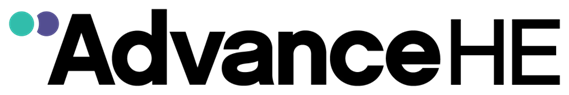 Changes to accredited programmes/scheme – request formPart A: Please provide details of your accredited programme/scheme:Please complete the two tables below with details of your existing programme/scheme and of the programme/scheme you wish to be considered for a change(s)Table A - Complete this table for all existing accredited programme/scheme at your institutionTable B - Complete this table for the programme/scheme proposed for changeWhen would you like this change to be implemented? Part B – Institutional responsibilities and sign offTable 3 – Key contact details for programme/scheme to be revisedInstitutional sign off and declaration:This section is to be completed and signed off by the Manager with overall responsible for accredited programmes at the institution (for example, Head of Educational Development/Academic Practice)I hereby confirm that the institution has been guided by the Accreditation Policy 2018-19 and that all internal sign-off procedures have been completed.Table 4 – Institutional sign offPart C – Rationale for proposed change Please consider the questions below and provide information to address these (where applicable). This information will be used to determine whether the change proposed is minor or major in nature:What is the rationale for the changes to take place?Will the change affect the design/structure/format of the programme/scheme?Will the change involve a different mode of delivery/different group(s) of participants/location of campus or partner institution?Will there be a change to the mode or format of assessment/ the application process?Will the change alter any stage in the recognition decision-making process that was accredited?Will this change impact on any other accredited provision at the institution?Table 5 – Rationale for changePart D: Clear comparison of existing and proposed programme/schemePlease populate Table 6 below with concise information to provide a clear comparison of the existing and proposed programme/scheme. The information provided will enable the Change to Accredited Programme/Scheme Panel to review the impact of any changes proposed to the accredited programme/scheme in order to ensure that accreditation criteria 2-4 (please refer to policy) are still addressed. To help illustrate the type of information required, the following examples may be useful:Accreditation Criterion 2 – Programme Designany change to design/structure/format/learning outcomes of the programme/schemechange to design to suit a new mode of delivery/different group(s) of participantsAccreditation Criterion 3 - Support and Guidanceany change to support in place for participants e.g. for a new mode of delivery/different group(s) of participantsany change to the format of assessment/application process and associated guidanceAccreditation Criterion 4 - Fellowship Judgementschange to review process due to a new mode or format of assessment/application change to any step in the process by which the fellowship judgement is reached Table 6 – comparison of existing and revised programme/scheme*Insert additional rows as neededPart E – Participant-facing guidancePlease send the revised participant-facing guidance as an attachment to this template with any revisions clearly highlighted.When completed, this template and attached participant-facing guidance should be emailed to the Accreditation Team at accreditation@Advance-he.ac.uk Any queriesPlease contact the Accreditation Team by email at accreditation@Advance-he.ac.uk or by phone on 01904 717500 if you have any further queries.Name of institutionName key contactEmail PhoneTitles of accredited programme/scheme as listed on the Accreditation Certificate Note: May include an over-arching CPD Scheme with developmental pathways within itAccreditation case numberDescriptorsMark with 'x' as applicableDescriptorsMark with 'x' as applicableDescriptorsMark with 'x' as applicableDescriptorsMark with 'x' as applicableD1D2D3D4Title of programme/scheme as listed on the Accreditation Certificate Accreditation case numberDescriptorsMark with 'x' as applicableDescriptorsMark with 'x' as applicableDescriptorsMark with 'x' as applicableDescriptorsMark with 'x' as applicableD1D2D3D4Title of programme/scheme to be revisedProgramme leaderName, job title and email addressAdministrator (if applicable)Name and email addressName of institutional contactElectronic signaturePosition in institutionContact email addressCurrent programme/schemeRevised programme/scheme